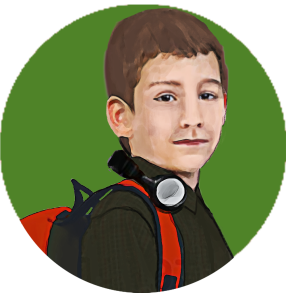 Comment me retrouver dans l’école?Observe le plan de l’école.Observe si l’école a une forme particulière.Observe chacun des étages sur le plan.As-tu trouvé comment ton école est organisée?Par nombres.Par lettres.Par couleurs.Parfois, les locaux d’une section de l’école sont accompagnés d’une lettre en avant. Parfois, le 2e étage est représenté par des nombres de 200 à 299 et le 3e étage est souvent représenté par des nombres de 300 à 399.Parfois, les couleurs des murs et des portes indiquent un cycle particulier ou un secteur de l’école.Recherche la présence de pictogrammes, car certains peuvent t’aider à te diriger.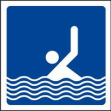 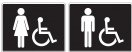 Recherche les indications telles que le local 100 à 115  Observe les affiches sur les murs.Fais souvent le chemin et observe tout ce que tu vois.Parle-toi des indices que tu vois pendant ton trajet.Trouve-toi des repères.Demande à quelqu’un de t’expliquer le chemin, cette personne pourrait te donner de très bons indices.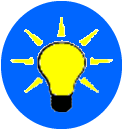 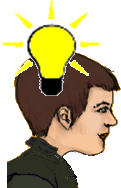 